Contact our director:Lisa Willettlwillett@ccboe.comWhat is First Flight?What is First Flight?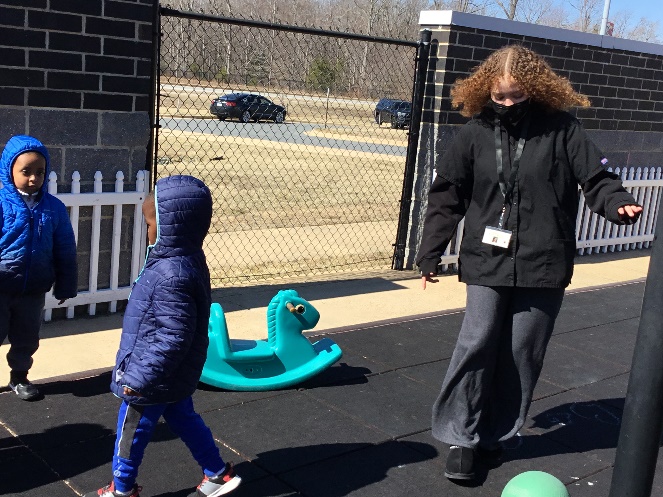 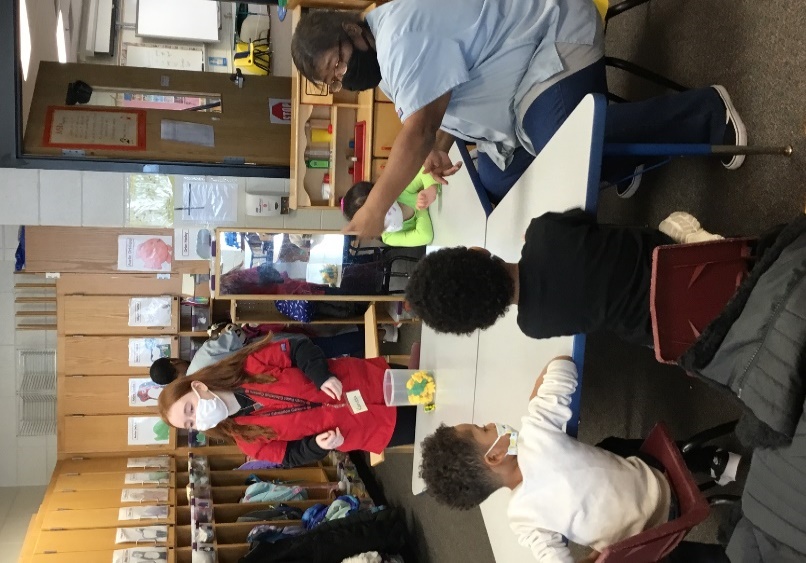 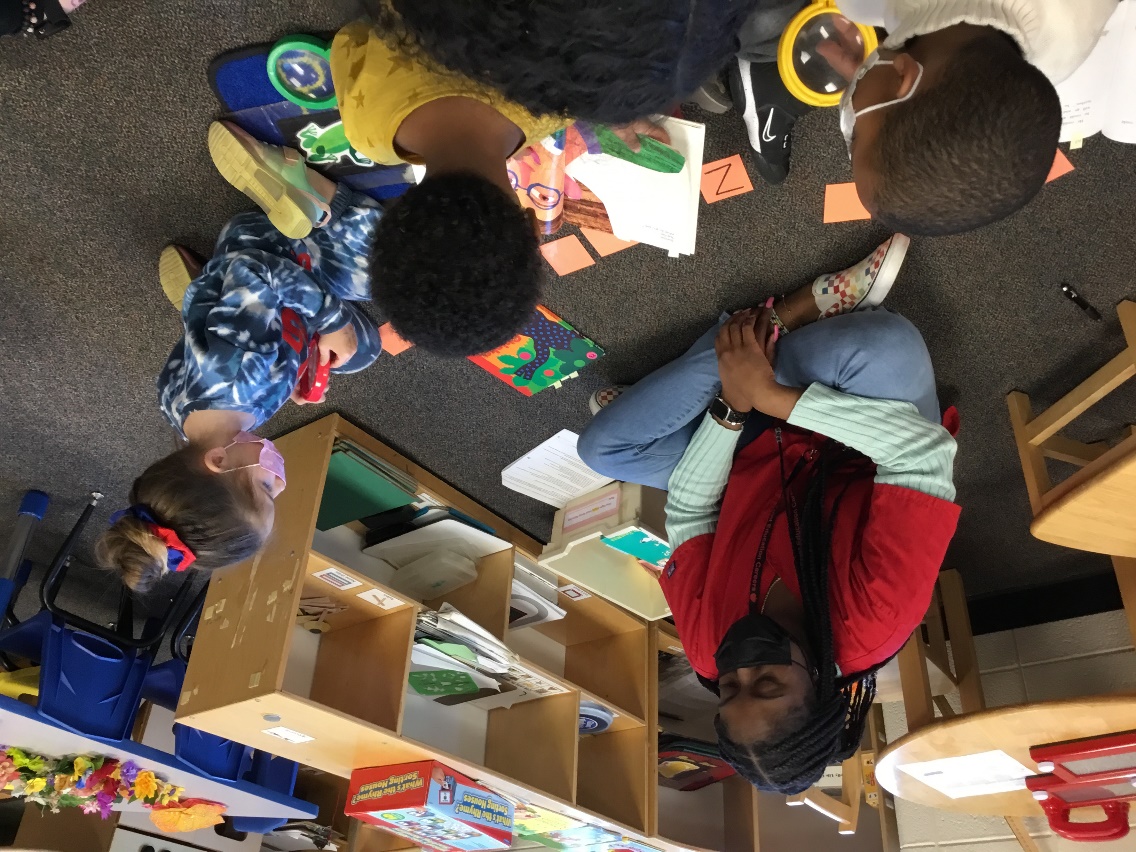 What is First Flight?What is First Flight?What is First Flight?What is First Flight?What is First Flight?What is First Flight?We believe that children develop best when school and parents work together with the child’s best interest as the primary goal.We believe that a center should be a very warm, loving, happy place with cheerful and positive attitudes.We believe that children need years of play with real objects and events before understanding symbols.We believe that children should have many opportunities daily to develop social skills such as helping, cooperating, negotiating, and talking with others.We believe that outdoor experiences should be provided for all children.We believe that good discipline or guidance is a learning experience for children.We believe that children develop best when school and parents work together with the child’s best interest as the primary goal.We believe that a center should be a very warm, loving, happy place with cheerful and positive attitudes.We believe that children need years of play with real objects and events before understanding symbols.We believe that children should have many opportunities daily to develop social skills such as helping, cooperating, negotiating, and talking with others.We believe that outdoor experiences should be provided for all children.We believe that good discipline or guidance is a learning experience for children.We believe that children develop best when school and parents work together with the child’s best interest as the primary goal.We believe that a center should be a very warm, loving, happy place with cheerful and positive attitudes.We believe that children need years of play with real objects and events before understanding symbols.We believe that children should have many opportunities daily to develop social skills such as helping, cooperating, negotiating, and talking with others.We believe that outdoor experiences should be provided for all children.We believe that good discipline or guidance is a learning experience for children.We believe that children develop best when school and parents work together with the child’s best interest as the primary goal.We believe that a center should be a very warm, loving, happy place with cheerful and positive attitudes.We believe that children need years of play with real objects and events before understanding symbols.We believe that children should have many opportunities daily to develop social skills such as helping, cooperating, negotiating, and talking with others.We believe that outdoor experiences should be provided for all children.We believe that good discipline or guidance is a learning experience for children.Complete a Contact Information FormYou can obtain a form by:Picking up a copy in the Main Office at North Point High School.Emailing the director to request a copy of the form.Downloading the form from our website.  How Do I Get More   Information?Visit our website: https://www.npectp.org/Contact the director, Lisa Willett: lwillett@ccboe.com*Tours can be scheduled on Wednesdays*Complete a Contact Information FormYou can obtain a form by:Picking up a copy in the Main Office at North Point High School.Emailing the director to request a copy of the form.Downloading the form from our website.  How Do I Get More   Information?Visit our website: https://www.npectp.org/Contact the director, Lisa Willett: lwillett@ccboe.com*Tours can be scheduled on Wednesdays*Complete a Contact Information FormYou can obtain a form by:Picking up a copy in the Main Office at North Point High School.Emailing the director to request a copy of the form.Downloading the form from our website.  How Do I Get More   Information?Visit our website: https://www.npectp.org/Contact the director, Lisa Willett: lwillett@ccboe.com*Tours can be scheduled on Wednesdays*We believe that children develop best when school and parents work together with the child’s best interest as the primary goal.We believe that a center should be a very warm, loving, happy place with cheerful and positive attitudes.We believe that children need years of play with real objects and events before understanding symbols.We believe that children should have many opportunities daily to develop social skills such as helping, cooperating, negotiating, and talking with others.We believe that outdoor experiences should be provided for all children.We believe that good discipline or guidance is a learning experience for children.We believe that children develop best when school and parents work together with the child’s best interest as the primary goal.We believe that a center should be a very warm, loving, happy place with cheerful and positive attitudes.We believe that children need years of play with real objects and events before understanding symbols.We believe that children should have many opportunities daily to develop social skills such as helping, cooperating, negotiating, and talking with others.We believe that outdoor experiences should be provided for all children.We believe that good discipline or guidance is a learning experience for children.We believe that children develop best when school and parents work together with the child’s best interest as the primary goal.We believe that a center should be a very warm, loving, happy place with cheerful and positive attitudes.We believe that children need years of play with real objects and events before understanding symbols.We believe that children should have many opportunities daily to develop social skills such as helping, cooperating, negotiating, and talking with others.We believe that outdoor experiences should be provided for all children.We believe that good discipline or guidance is a learning experience for children.We believe that children develop best when school and parents work together with the child’s best interest as the primary goal.We believe that a center should be a very warm, loving, happy place with cheerful and positive attitudes.We believe that children need years of play with real objects and events before understanding symbols.We believe that children should have many opportunities daily to develop social skills such as helping, cooperating, negotiating, and talking with others.We believe that outdoor experiences should be provided for all children.We believe that good discipline or guidance is a learning experience for children.Complete a Contact Information FormYou can obtain a form by:Picking up a copy in the Main Office at North Point High School.Emailing the director to request a copy of the form.Downloading the form from our website.  How Do I Get More   Information?Visit our website: https://www.npectp.org/Contact the director, Lisa Willett: lwillett@ccboe.com*Tours can be scheduled on Wednesdays*Complete a Contact Information FormYou can obtain a form by:Picking up a copy in the Main Office at North Point High School.Emailing the director to request a copy of the form.Downloading the form from our website.  How Do I Get More   Information?Visit our website: https://www.npectp.org/Contact the director, Lisa Willett: lwillett@ccboe.com*Tours can be scheduled on Wednesdays*Complete a Contact Information FormYou can obtain a form by:Picking up a copy in the Main Office at North Point High School.Emailing the director to request a copy of the form.Downloading the form from our website.  How Do I Get More   Information?Visit our website: https://www.npectp.org/Contact the director, Lisa Willett: lwillett@ccboe.com*Tours can be scheduled on Wednesdays*We believe that children develop best when school and parents work together with the child’s best interest as the primary goal.We believe that a center should be a very warm, loving, happy place with cheerful and positive attitudes.We believe that children need years of play with real objects and events before understanding symbols.We believe that children should have many opportunities daily to develop social skills such as helping, cooperating, negotiating, and talking with others.We believe that outdoor experiences should be provided for all children.We believe that good discipline or guidance is a learning experience for children.We believe that children develop best when school and parents work together with the child’s best interest as the primary goal.We believe that a center should be a very warm, loving, happy place with cheerful and positive attitudes.We believe that children need years of play with real objects and events before understanding symbols.We believe that children should have many opportunities daily to develop social skills such as helping, cooperating, negotiating, and talking with others.We believe that outdoor experiences should be provided for all children.We believe that good discipline or guidance is a learning experience for children.We believe that children develop best when school and parents work together with the child’s best interest as the primary goal.We believe that a center should be a very warm, loving, happy place with cheerful and positive attitudes.We believe that children need years of play with real objects and events before understanding symbols.We believe that children should have many opportunities daily to develop social skills such as helping, cooperating, negotiating, and talking with others.We believe that outdoor experiences should be provided for all children.We believe that good discipline or guidance is a learning experience for children.We believe that children develop best when school and parents work together with the child’s best interest as the primary goal.We believe that a center should be a very warm, loving, happy place with cheerful and positive attitudes.We believe that children need years of play with real objects and events before understanding symbols.We believe that children should have many opportunities daily to develop social skills such as helping, cooperating, negotiating, and talking with others.We believe that outdoor experiences should be provided for all children.We believe that good discipline or guidance is a learning experience for children.Complete a Contact Information FormYou can obtain a form by:Picking up a copy in the Main Office at North Point High School.Emailing the director to request a copy of the form.Downloading the form from our website.  How Do I Get More   Information?Visit our website: https://www.npectp.org/Contact the director, Lisa Willett: lwillett@ccboe.com*Tours can be scheduled on Wednesdays*Complete a Contact Information FormYou can obtain a form by:Picking up a copy in the Main Office at North Point High School.Emailing the director to request a copy of the form.Downloading the form from our website.  How Do I Get More   Information?Visit our website: https://www.npectp.org/Contact the director, Lisa Willett: lwillett@ccboe.com*Tours can be scheduled on Wednesdays*Complete a Contact Information FormYou can obtain a form by:Picking up a copy in the Main Office at North Point High School.Emailing the director to request a copy of the form.Downloading the form from our website.  How Do I Get More   Information?Visit our website: https://www.npectp.org/Contact the director, Lisa Willett: lwillett@ccboe.com*Tours can be scheduled on Wednesdays*Hours of OperationFirst Flight runs each school year, October-April4 Days a Week (Closed on Wednesdays)Morning Session:8:15 a.m. - 10:15 a.m.Afternoon Session:12:00 p.m. - 2:00 p.m.Hours of OperationFirst Flight runs each school year, October-April4 Days a Week (Closed on Wednesdays)Morning Session:8:15 a.m. - 10:15 a.m.Afternoon Session:12:00 p.m. - 2:00 p.m.Hours of OperationFirst Flight runs each school year, October-April4 Days a Week (Closed on Wednesdays)Morning Session:8:15 a.m. - 10:15 a.m.Afternoon Session:12:00 p.m. - 2:00 p.m.Eligibility and FeesFirst Flight is open to children ages 3-5. A maximum of 20 children will be enrolled in each session. Spots are reserved through the payment of the holding fee. Snack & Supply Fee: $425.00 per yearHolding Fee: $100.00 This amount will be applied to your payment for the year.  Eligibility and FeesFirst Flight is open to children ages 3-5. A maximum of 20 children will be enrolled in each session. Spots are reserved through the payment of the holding fee. Snack & Supply Fee: $425.00 per yearHolding Fee: $100.00 This amount will be applied to your payment for the year.  Eligibility and FeesFirst Flight is open to children ages 3-5. A maximum of 20 children will be enrolled in each session. Spots are reserved through the payment of the holding fee. Snack & Supply Fee: $425.00 per yearHolding Fee: $100.00 This amount will be applied to your payment for the year.  Eligibility and FeesFirst Flight is open to children ages 3-5. A maximum of 20 children will be enrolled in each session. Spots are reserved through the payment of the holding fee. Snack & Supply Fee: $425.00 per yearHolding Fee: $100.00 This amount will be applied to your payment for the year.  LocationNorth Point High School2500 Davis RoadWaldorf, MD  20603301-753-1759 ext. 159113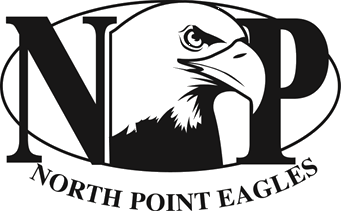 LocationNorth Point High School2500 Davis RoadWaldorf, MD  20603301-753-1759 ext. 159113LocationNorth Point High School2500 Davis RoadWaldorf, MD  20603301-753-1759 ext. 159113LocationNorth Point High School2500 Davis RoadWaldorf, MD  20603301-753-1759 ext. 159113